LES ACTIONS : Utilisation et reconnaissance des différents verbes français     a. Indications:  écrivez LE VERBE selon l’image presentée qui caractérise l’ action.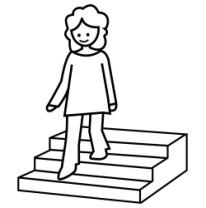 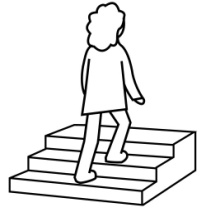 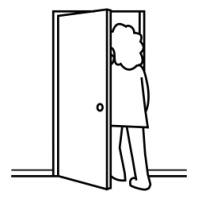 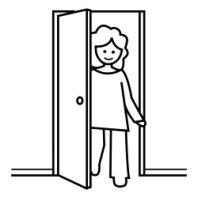 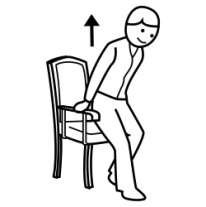 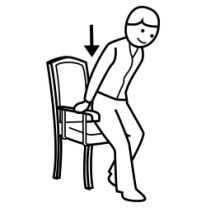 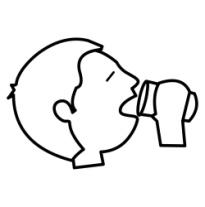 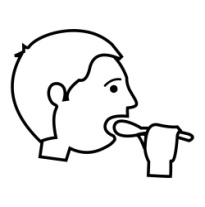 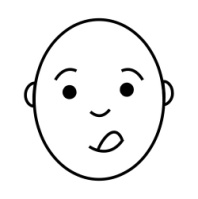 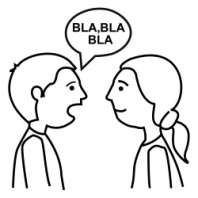 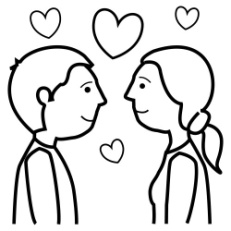 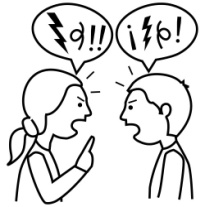 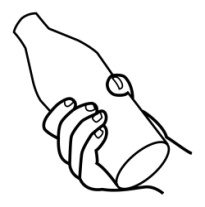 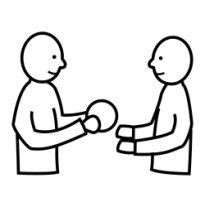 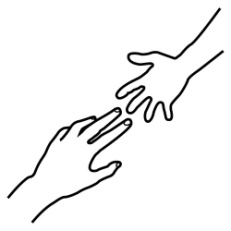 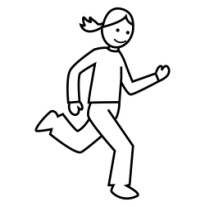 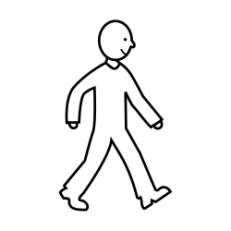 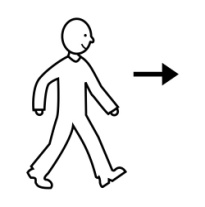 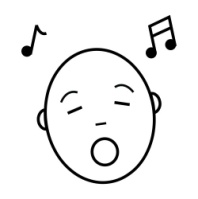 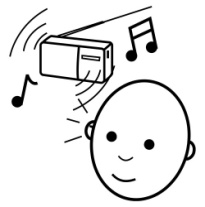 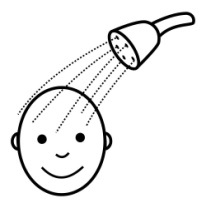 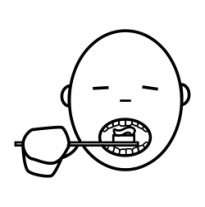 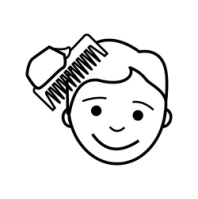 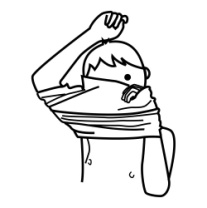 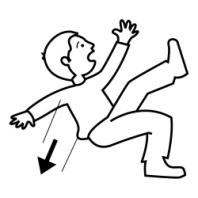 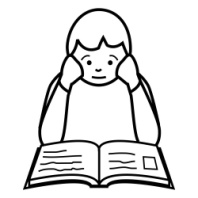 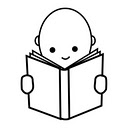 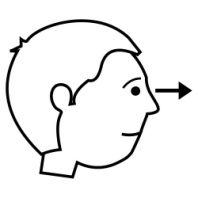 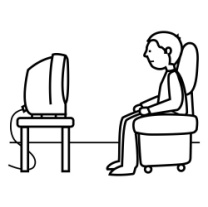 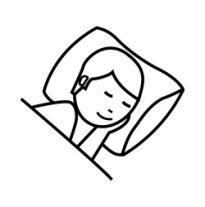 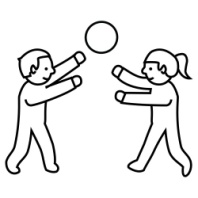 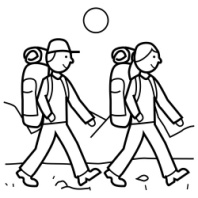 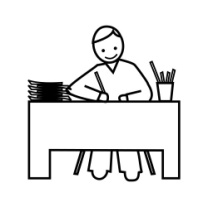 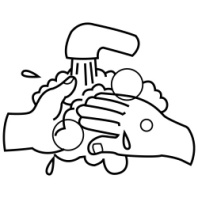 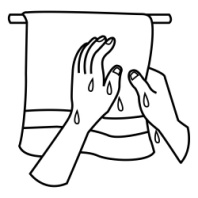 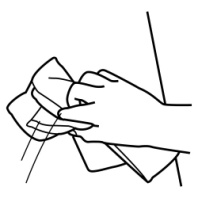 JOUERPARLERAIMERGOÛTERPRENDREDONNERNETTOYERCOURIRBOIREMARCHERTRAVAILLERTOMBERALLERDISCUTERSE PROMENERLIREDESCENDREENTRERS’EMBRASSERSE BAIGNERÉTUDIERMONTERSORTIRSE BROSSERVOIRDORMIRSE LEVERCHANTERREGARDERS’HABILLERS’ASSEOIRECOUTERSE LAVERSE PEIGNERMANGERAIDERJOUERPARLERAIMERGOÛTERPRENDREDONNERNETTOYERCOURIRBOIREMARCHERTRAVAILLERTOMBERALLERDISCUTERSE PROMENERLIREDESCENDREENTRERS’EMBRASSERSE BAIGNERÉTUDIERMONTERSORTIRSE BROSSERVOIRDORMIRSE LEVERCHANTERREGARDERS’HABILLERS’ASSEOIRECOUTERSE LAVERSE PEIGNERMANGERAIDERJOUERPARLERAIMERGOÛTERPRENDREDONNERNETTOYERCOURIRBOIREMARCHERTRAVAILLERTOMBERALLERDISCUTERSE PROMENERLIREDESCENDREENTRERS’EMBRASSERSE BAIGNERÉTUDIERMONTERSORTIRSE BROSSERVOIRDORMIRSE LEVERCHANTERREGARDERS’HABILLERS’ASSEOIRECOUTERSE LAVERSE PEIGNERMANGERAIDERJOUERPARLERAIMERGOÛTERPRENDREDONNERNETTOYERCOURIRBOIREMARCHERTRAVAILLERTOMBERALLERDISCUTERSE PROMENERLIREDESCENDREENTRERS’EMBRASSERSE BAIGNERÉTUDIERMONTERSORTIRSE BROSSERVOIRDORMIRSE LEVERCHANTERREGARDERS’HABILLERS’ASSEOIRECOUTERSE LAVERSE PEIGNERMANGERAIDER